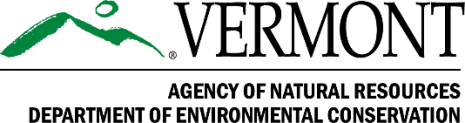 သတင်းထုတ်ပြန်ချက် - မွမ်းမံပြီးချက်ချင်း ထုတ်ပြန်ရန် - 2023 ခုနှစ်၊ ဇူလိုင်လ 13 ရက်မီဒီယာ အဆက်အသွယ် -Tim Cropley ၊ ဖိတ်စင်မှုနှင့်ပတ်သက်သော အစီအစဉ်ဆိုင်ရာ မန်နေဂျာ၊ ပတ်ဝန်းကျင်ထိန်းသိမ်းရေးဌာန 802- 249-5346, Tim.Cropley@vermont.govမြေအောက်ခန်းများမှ ဘေးကင်းစွာ ရေစုပ်ထုတ်နည်းအတွက် DECMontpelier, Vt. - ဗားမောင့်ပြည်နယ်အတွင်း ကျယ်ကျယ်ပြန့်ပြန့် ရေလွှမ်းမိုးခြင်းက မြေအောက်ခန်းအတော်များများကို ရေမြုပ်သွားစေခဲ့ပြီး အချို့သော ကိစ္စရပ်များတွင် အပူပေးစက် ဆီလှောင်တိုင်ကီများမှ ဆီများ မြေအောက်ခန်းတွင်းသို့ ထွက်သွားစေခဲ့ပါသည်။ ပတ်ဝန်းကျင် ထိန်းသိမ်းရေးဌာန (DEC) သည် မြေအောက်ခန်း ရှင်းလင်းရေးဆိုင်ရာ လမ်းညွှန်ချက်များ ပေးအပ်နေပါသည်။ရေထဲတွင် ဆီရှိနေသည့် အထောက်အထား မရှိပါက - ရေမျက်နှာပြင်ပေါ်တွင် ဆီအလွှာပြောင်ပြောင်တစ်ခု (ရေပေါ်တွင် ဘာမျှ ဘောလောပေါ်မနေခြင်း သို့မဟုတ် ဆီအနံ့မရှိခြင်း) ကဲ့သို့ - ရေကို မြေကြီးပေါ်(ဦးစားပေး) သို့မဟုတ် မုန်တိုင်းရေနုတ်မြောင်းများတွင်းသို့ စုပ်ထုတ်နိုင်ပါသည်။မြေအောက်ခန်း သို့မဟုတ် သိုလှောင်ပုံးတစ်ခုအတွင်းရှိ ရေမျက်နှာပြင်ပေါ်တွင် ဆီ သို့မဟုတ် ဓာတ်ဆီရှိနေပြီး ဘောလောပေါ်နေပါက အခြေအနေကို DEC ထံသို့ ဖုန်းနံပါတ် at 800-641-5005 (24/7) သို့မဟုတ် 802-828-1138 (အလုပ်လုပ်ရက်အတောအတွင်း) တွင် အစီရင်ခံပါ။DEC က ရေစုပ်ထုတ်မှုတွင် ထောက်ကူရန် ကန်ထရိုက်တာများထံ ကူညီလမ်းညွှန်ပေးနိုင်ပါသည်။ ကန်ထရိုက်တာများက ဘောလောပေါ်နေသည့် ဆီကို ဖယ်ရှားရန် အရည်မျက်နှာပြင်အထက်ပိုင်းကို မြေအောက်ခန်းအပြင်သို့ အရင်ဆုံးစုပ်ထုတ်ပါလိမ့်မည်။ (မြေညီထပ်အဆင့်မှ သို့မဟုတ် အရည်မျက်နှာပြင်အောက်ဖက်ပိုင်းမှ အရည်ကို စုပ်ထုတ်ခြင်းက မြေအောက်ခန်းတွင်းရှိ အရာအားလုံးကို ဘောလောပေါ်နေသောဆီဖြင့် အုပ်လိမ်းသလို ဖြစ်စေနိုင်သည့် အလားအလာများပြီး သန့်ရှင်းရေး ပိုသိသိသာသာ လုပ်ရစေနိုင်ပါသည်။)ရေတွင်းမှ ဆီများကို အပေါ်ယံစစ်၍ ဖယ်ရှားပြီးသည်နှင့် သို့မဟုတ် ရေပေါ်တွင် ဆီ သို့မဟုတ် ဆီအလွှာပြောင်ပြောင် ဘောလောပေါ်နေသည့် အထောက်အထားမရှိပါက ရေကို မြေကြီးပေါ် စုပ်ထုတ်ယူနိုင်ပါသည်။ဆီနှင့် ရေ ရောပြီးရှိနေသည့် မြေအောက်ခန်းများအား DEC နှင့် တိုင်ပင်အကြံယူပြီးမှသာ အပြင်ဖက်ရှိ မြေမျက်နှာပြင်ပေါ်သို့ စုပ်ထုတ်သင့်ပါသည်။မြေအောက်ခန်းတွင်းရှိ ရေမှ ဆီကို အရင်ဆုံး စုပ်ထုတ်ရန် ကန်ထရိုက်တာ သို့မဟုတ် စုပ်ယူသည့်ထရပ်ကားများ မရရှိနိုင်ပါက၊ ဆီကို အရင်ဆုံးဖယ်ရှားပြီး ရေကို နောက်မှသာဖယ်ရှားကြောင်း သေချာစေရန် ရေကို အပေါ်ဆုံးမှ အောက်ခြေသို့ မည်သို့စုပ်ယူပုံအကြောင်း လမ်းညွှန်ပေးရန် DEC က သင်နှင့်အတူ အလုပ်လုပ်ပါမည်။သဘာဝရင်းမြစ်အေဂျင်စီ၊ ပတ်ဝန်းကျင် ထိန်းသိမ်းရေးဌာန၊ အဏ္ဏဝါနှင့် တောရိုင်းတိရစ္ဆာန်ဌာန သို့မဟုတ် သစ်တော၊ ပန်းခြံနှင့် အပန်းဖြေရေးရာဌာနတို့မှ ရေလွှမ်းမိုးမှု နားလန်ထူရေး ရင်းမြစ်များအကြောင်းကို https://ANR.Vermont.gov/Flood တွင် ဆက်လက်ကြည့်ရှုနိုင်ပါသည်။###ခွဲခြားဆက်ဆံမှုမရှိရေး အသိပေးချက် -ဗားမောင့်ပြည်နယ် သဘာဝရင်းမြစ် အေဂျင်စီ (ANR) သည် ၎င်း၏ အစီအစဉ်များ၊ ဝန်ဆောင်မှုများနှင့် လုပ်ငန်းစဉ်များကို လူမျိုး၊ ဘာသာ၊ အဆင့်အတန်း၊ အသားအရောင်၊ မူရင်းနိုင်ငံ (အင်္ဂလိပ်စကား မကျွမ်းကျင်မှု အပါအဝင်)၊ ဆွေစဉ်မျိုးဆက်၊ မွေးရပ်၊ မသန်စွမ်းမှု၊ အသက်၊ အိမ်ထောင်ရှိမရှိ၊ လိင်၊ လိင်စိတ်တိမ်းညွှတ်မှု၊ ကျား/မသတ်မှတ်ချက် သို့မဟုတ် နို့တိုက်ကျွေးနေခြင်း (မိခင်နှင့်ကလေး) အပေါ် မူတည်၍ ခွဲခြားဆက်ဆံခြင်းမရှိဘဲ ဆောင်ရွက်လျှက်ရှိသည်။ဘာသာစကား ဝန်ဆောင်မှု ရယူရန် အသိပေးချက်-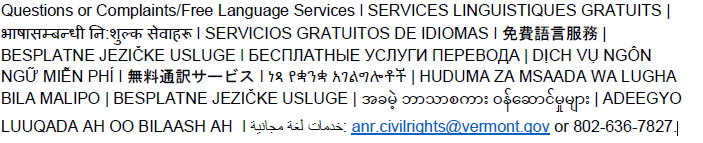 